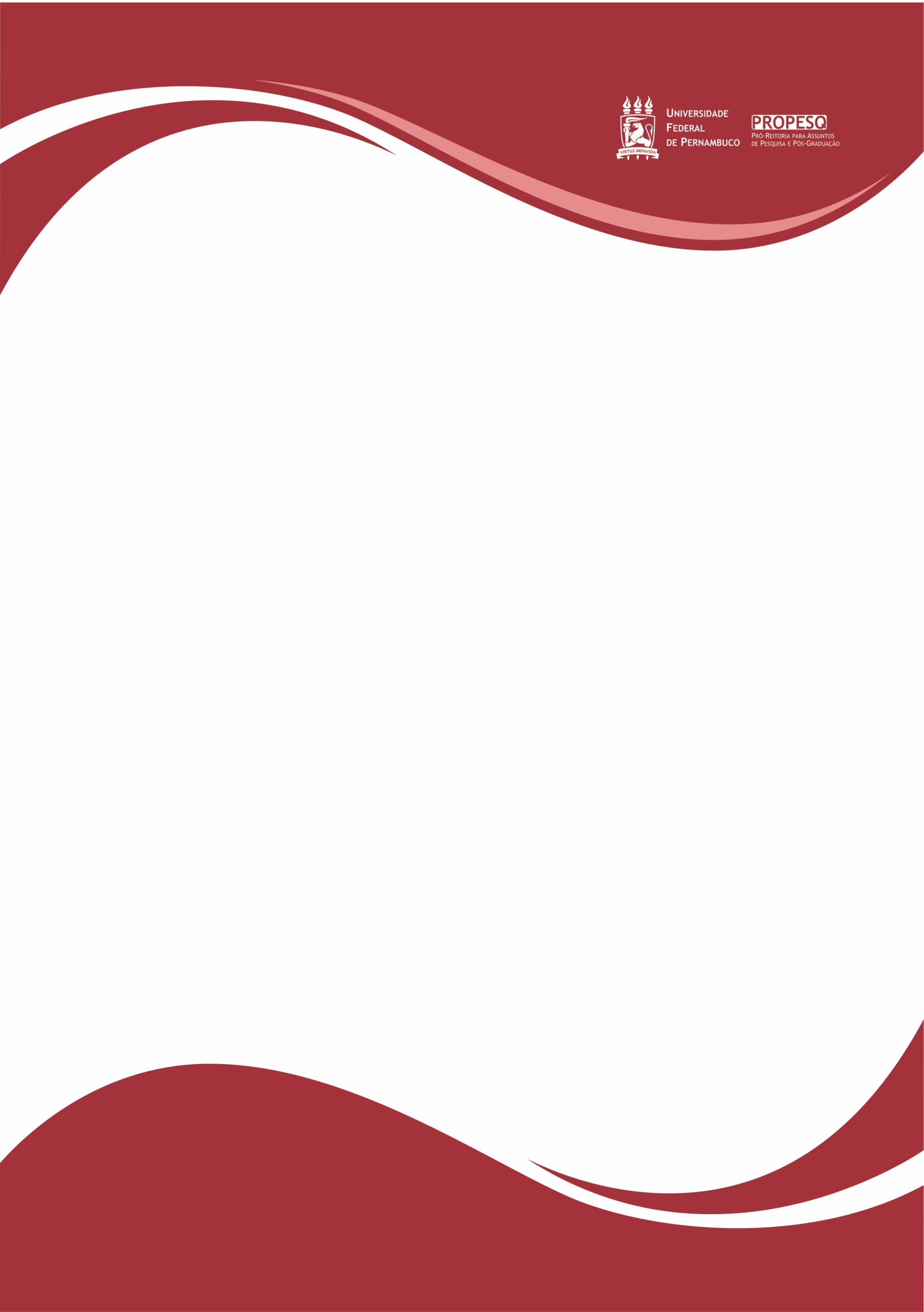 Versão: Setembro/2019Frequência mínima exigida: 75% da carga horária em cada disciplina.Nota final por disciplina: igual ou superior a 7,00 (sete).FORMULÁRIO PARA RELATÓRIO PARCIAL CURSO DE PÓS-GRADUAÇÃO LATO SENSUOfício de encaminhamento à PROPG, assinado eletronicamente pela Coordenação do curso;Extrato de Ata(cópia da Ata do colegiado do órgão proponente e de seu colegiado maior, se houver);Dispensável para cursos que foram aprovados para 3 (três) edições FORMULÁRIO PARA RELATÓRIO PARCIAL.1.1 Edição e nome do curso1.1 Edição e nome do curso_____Curso de Pós-Graduação Lato Sensu (Especialização) em ____________________________ _____Curso de Pós-Graduação Lato Sensu (Especialização) em ____________________________ 1.2 Órgão proponente do curso1.2 Órgão proponente do curso1.3 Período de realização1.3 Período de realizaçãoInício: ______/______             (mês/ano)Término: ______/______                 (mês/ano)1.4 Local de realização1.4 Local de realização1.5 Contatos do curso1.5 Contatos do cursoTelefone(s):Telefone(s):E-mail:E-mail:1.6 Nome completo do Coordenador 1.6 Nome completo do Coordenador 1.7 Nome completo do Vice-Coordenador1.7 Nome completo do Vice-Coordenador1.8 Nome completo do Secretário1.8 Nome completo do Secretário1.9 Nome completo do Supervisor Administrativo (se houver)1.9 Nome completo do Supervisor Administrativo (se houver)2.1 Informar dados de todas as disciplinas 2.1 Informar dados de todas as disciplinas 2.1 Informar dados de todas as disciplinas 2.1 Informar dados de todas as disciplinas DisciplinaDocentes/TitulaçãoDataDataDisciplinaDocentes/TitulaçãoInícioTérmino2.2 Informar data prevista para entrega da Monografia ou de sua defesa (quando houver)2.3 Descrever as alterações efetuadas no Projeto aprovado pela CPPG, com as respectivas justificativas3.1 Quantitativos3.1 Quantitativos3.1 QuantitativosInscritosSelecionadosMatriculados3.2 Relação NominalNome Completo (sem abreviatura)